Załącznik nr 6Dokumentacja fotograficzna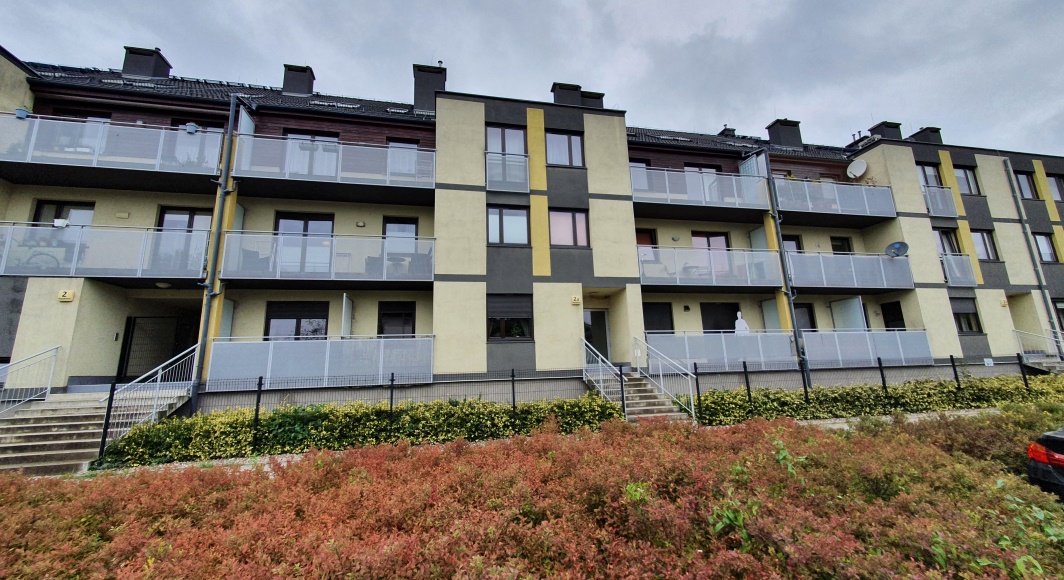 Budynek – elewacja frontowa (strona wschodnia)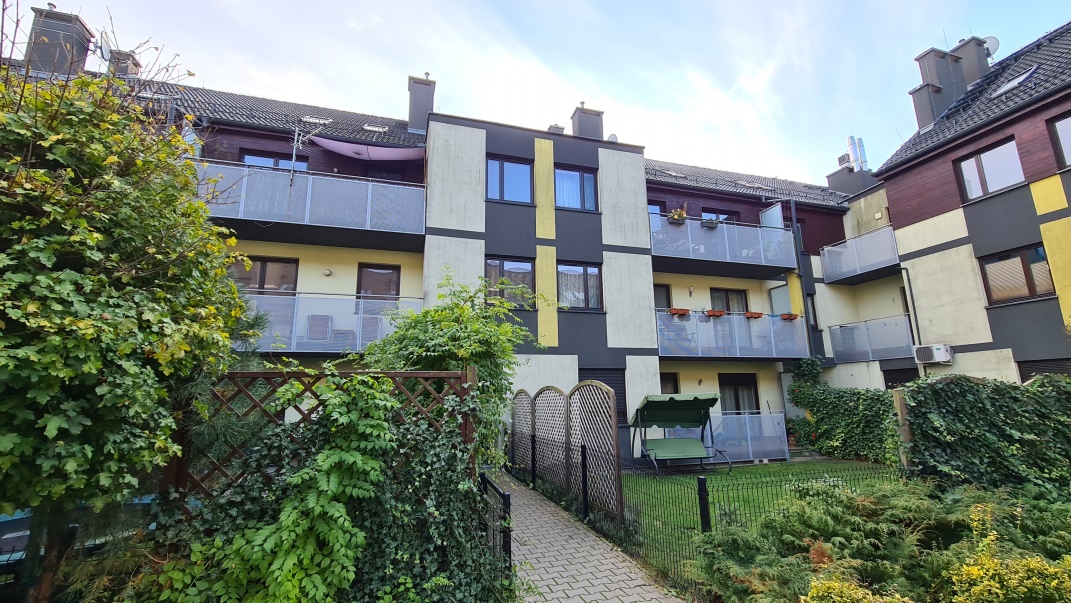 Budynek – elewacja oficynowa (strona zachodnia)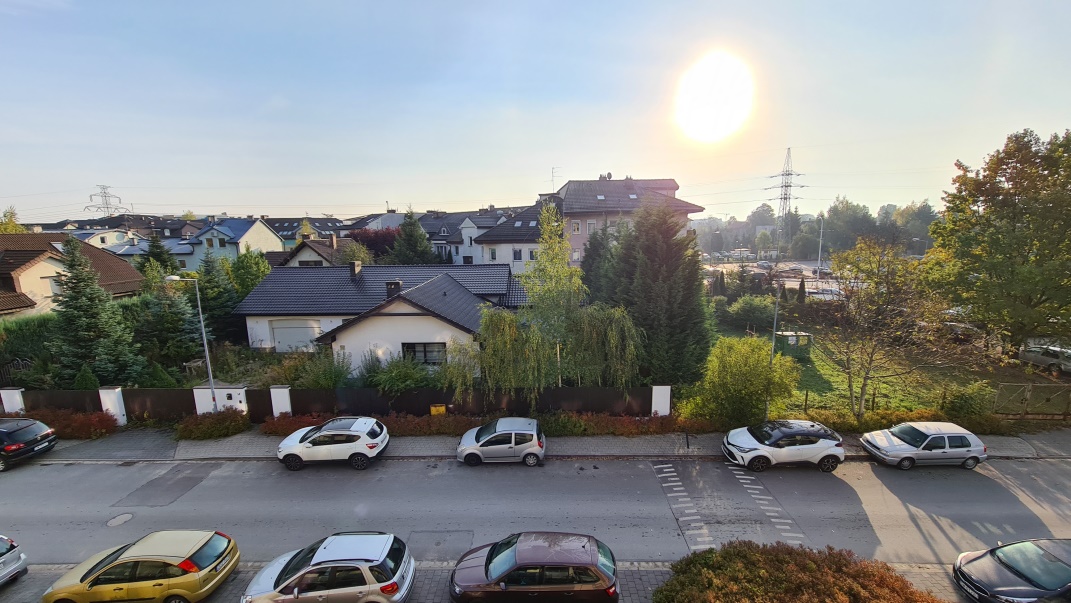 Otoczenie – kierunek wschodni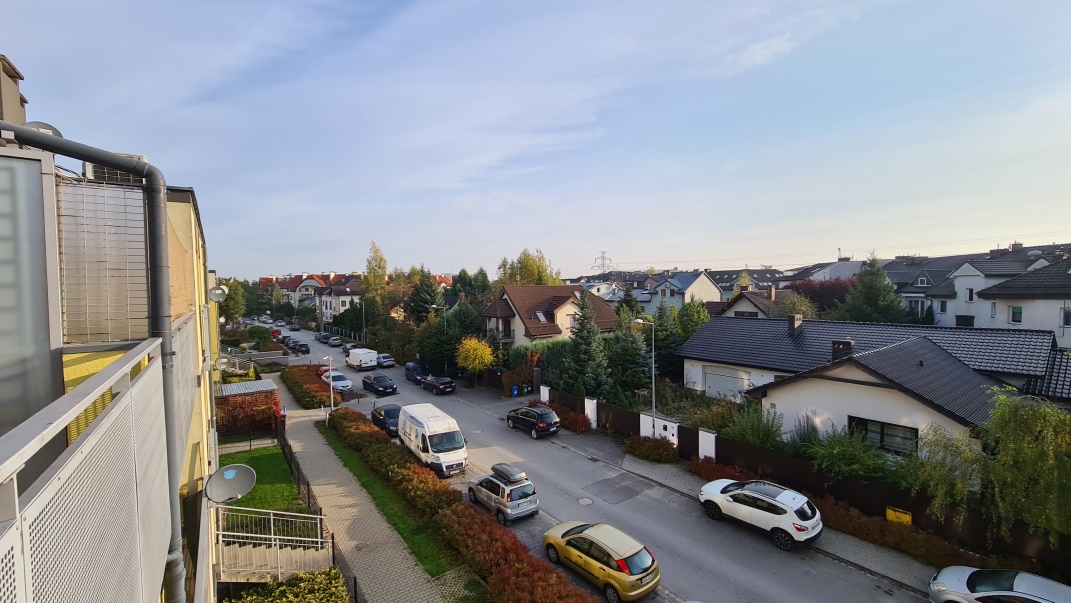 Otoczenie – kierunek północny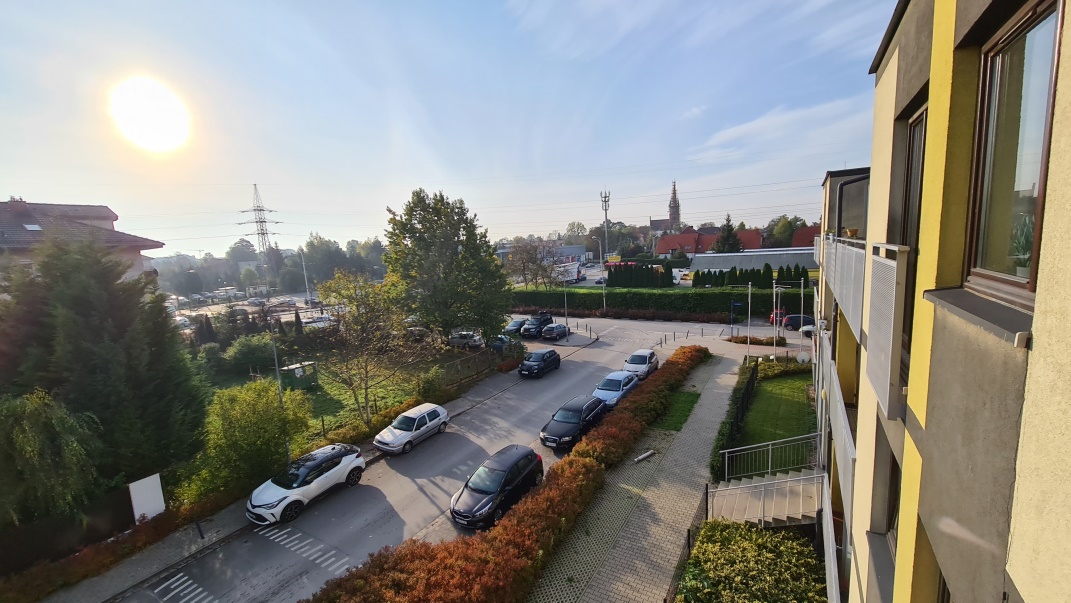 Otoczenie – kierunek południowy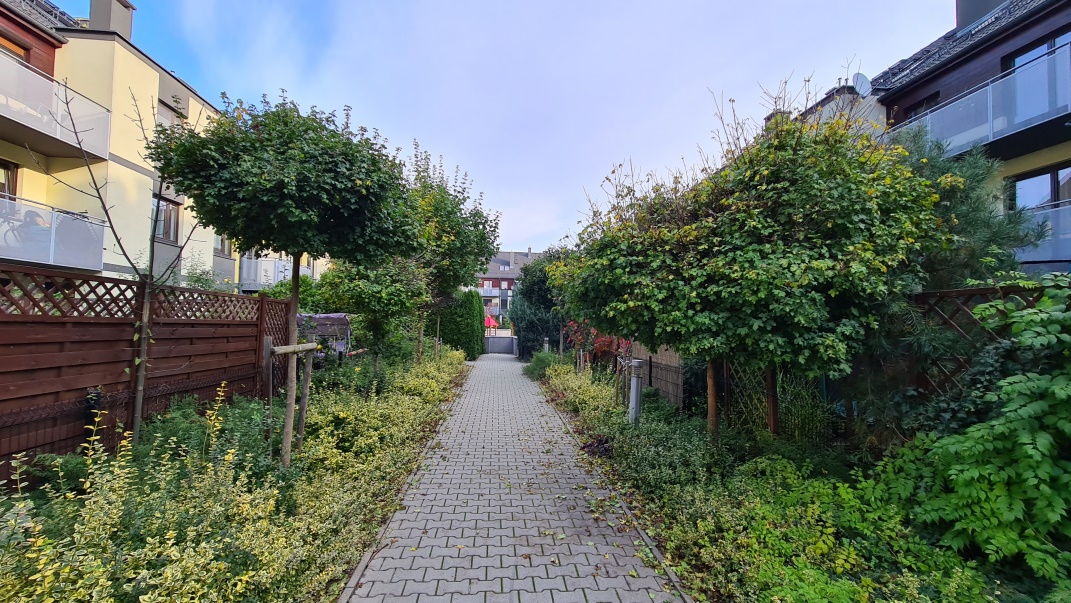 Otoczenie – kierunek zachodni (oficyna)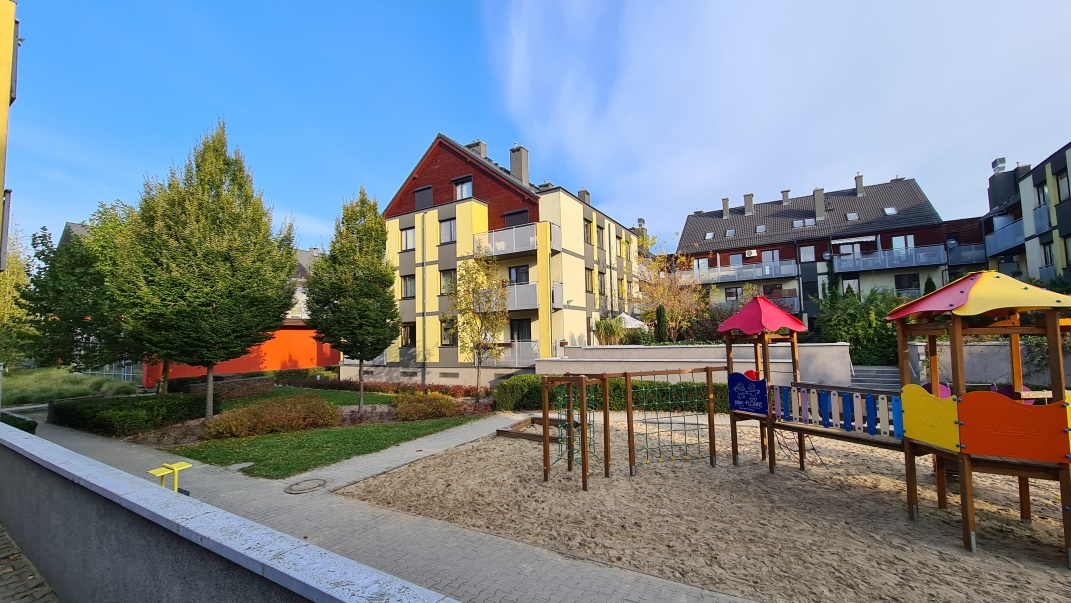 Otoczenie – kompleks mieszkaniowy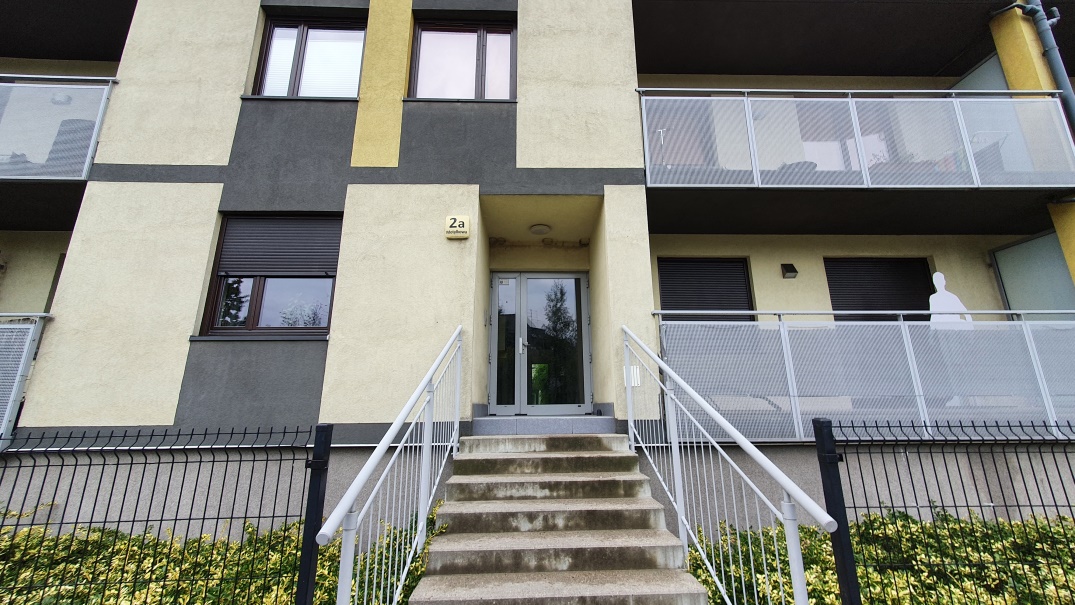 Wejście do budynku (klatka 2A)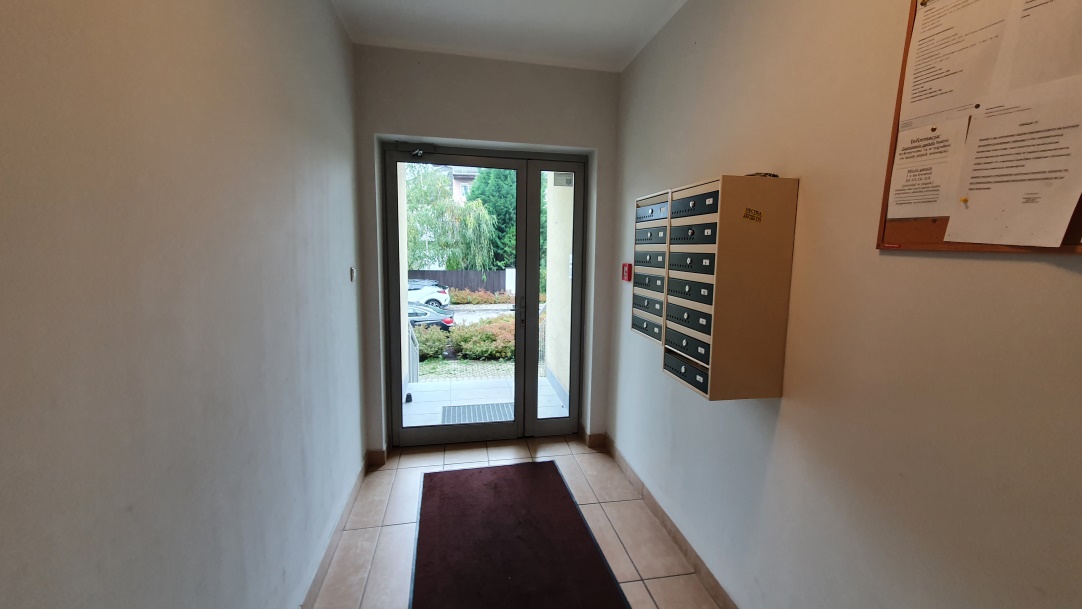 Klatka schodowa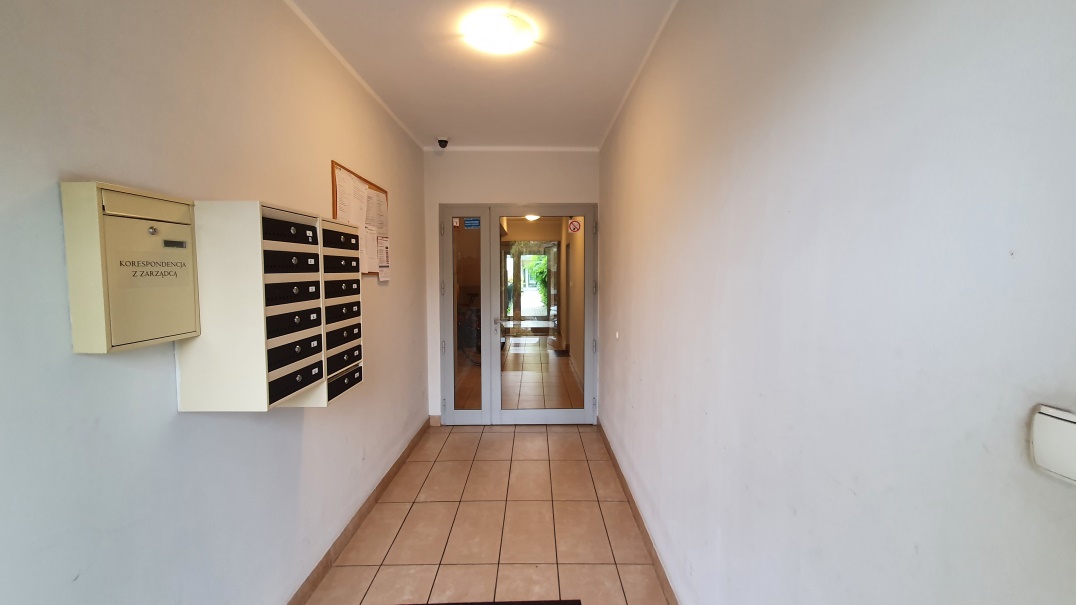 Klatka schodowa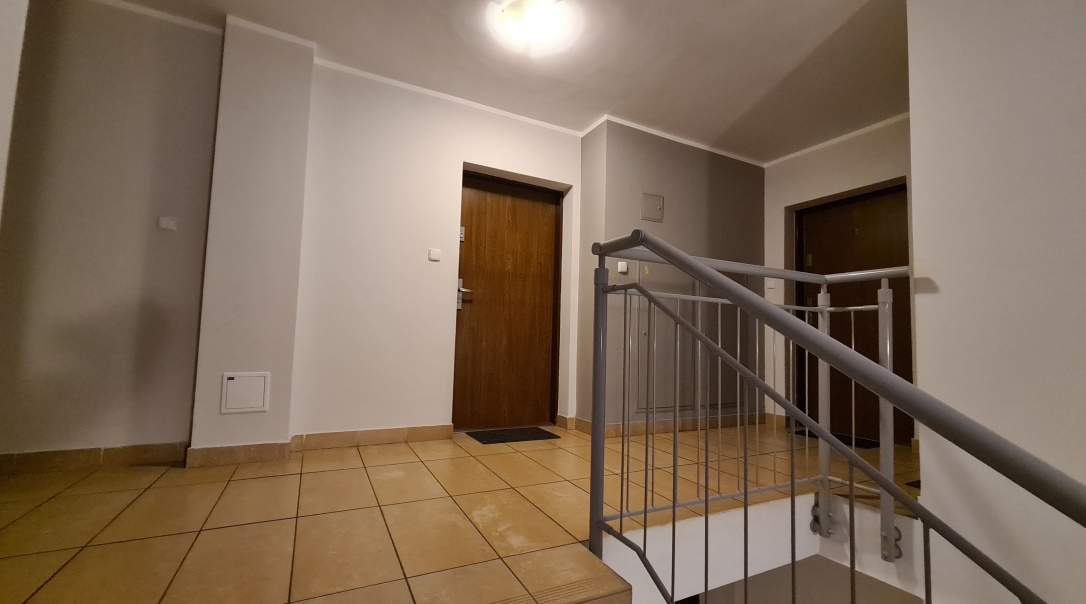 Klatka schodowa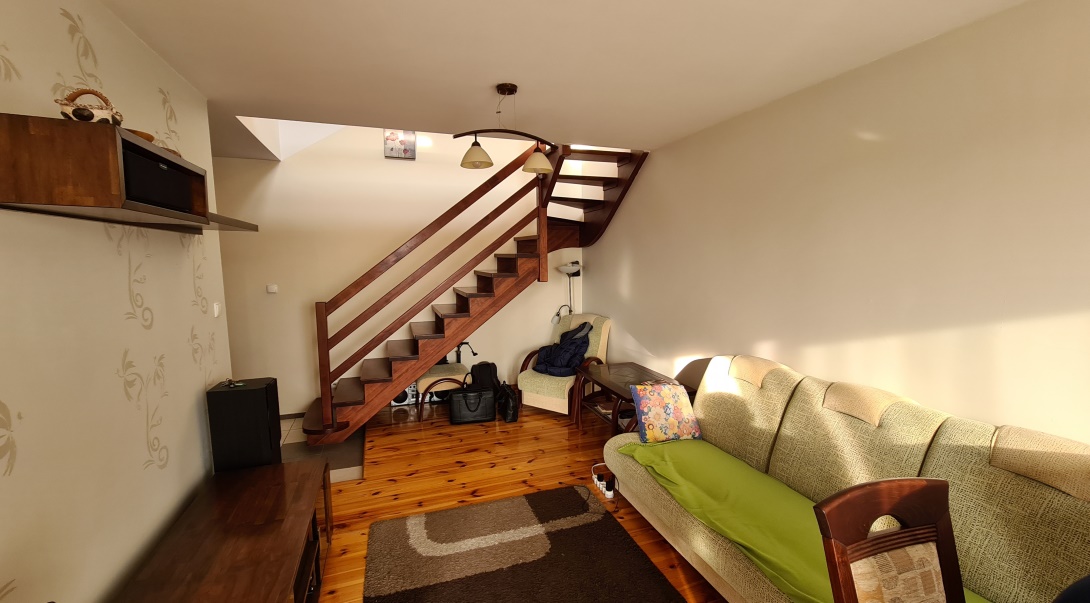 Pokój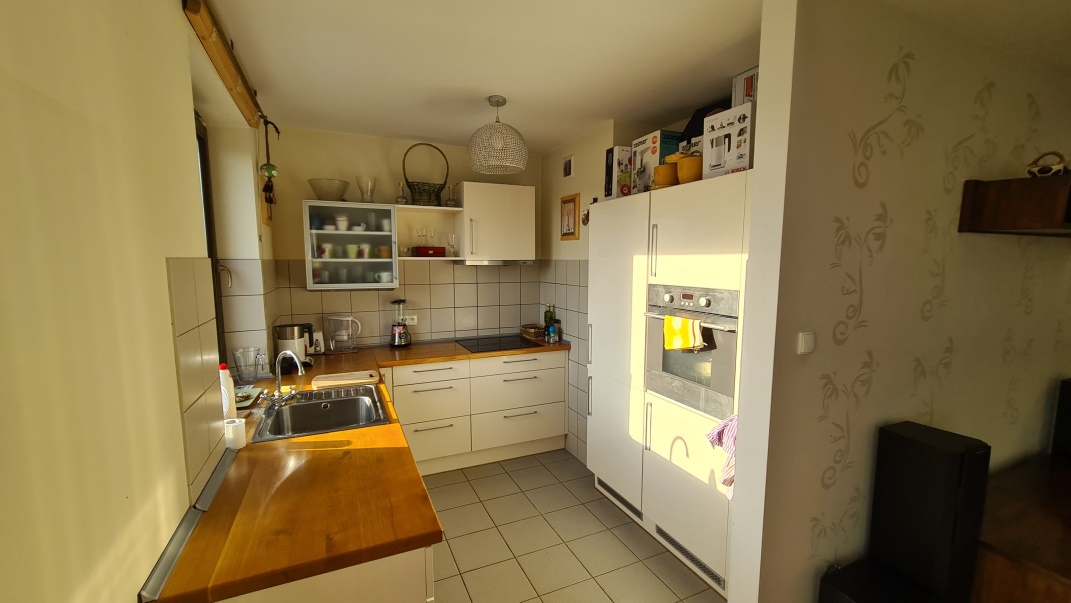 Aneks kuchenny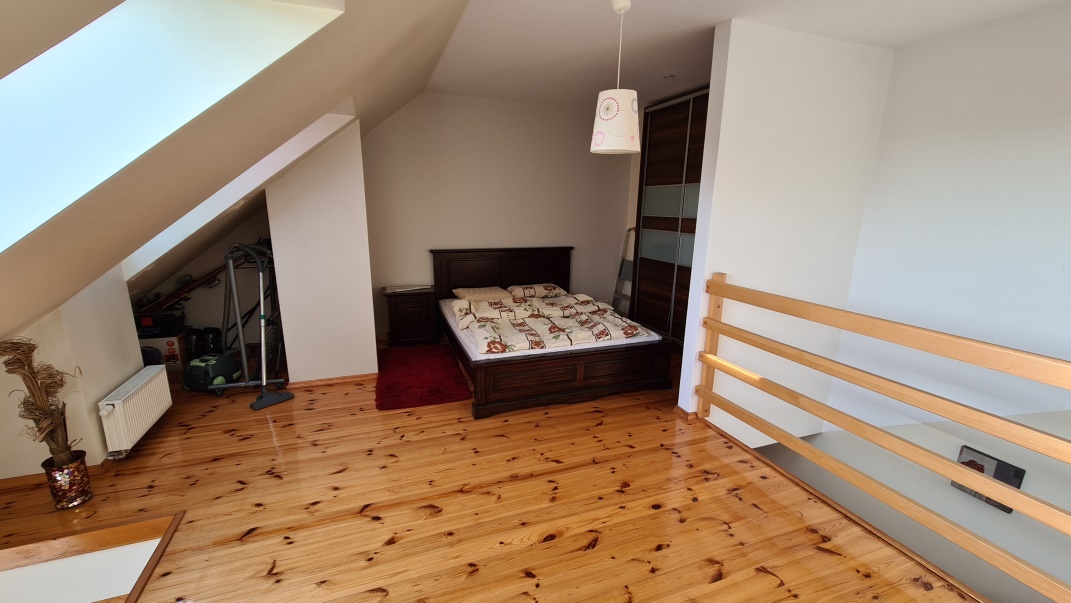 Antresola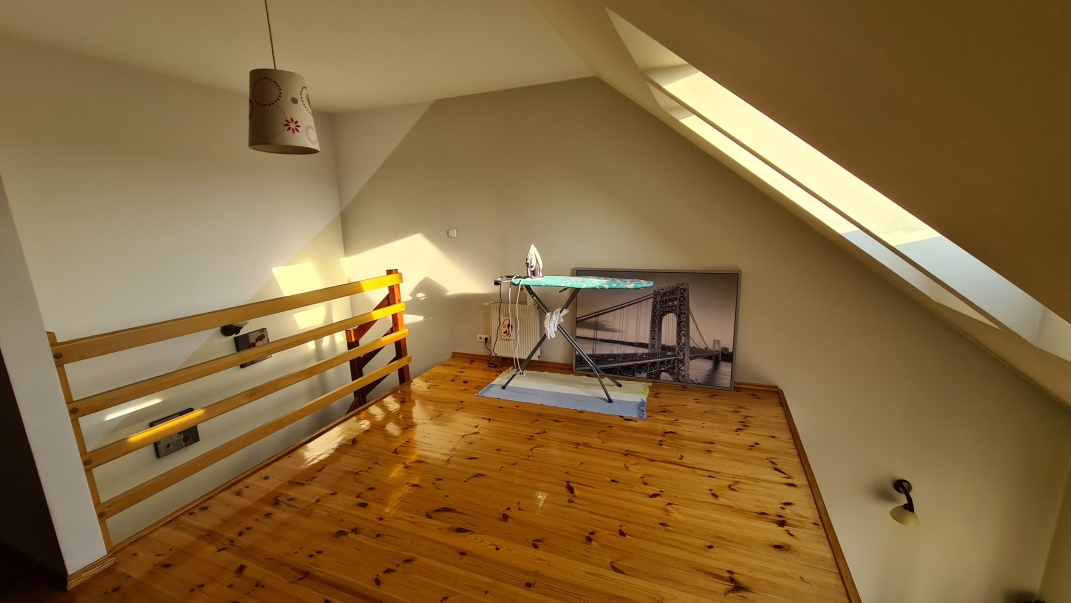 Antresola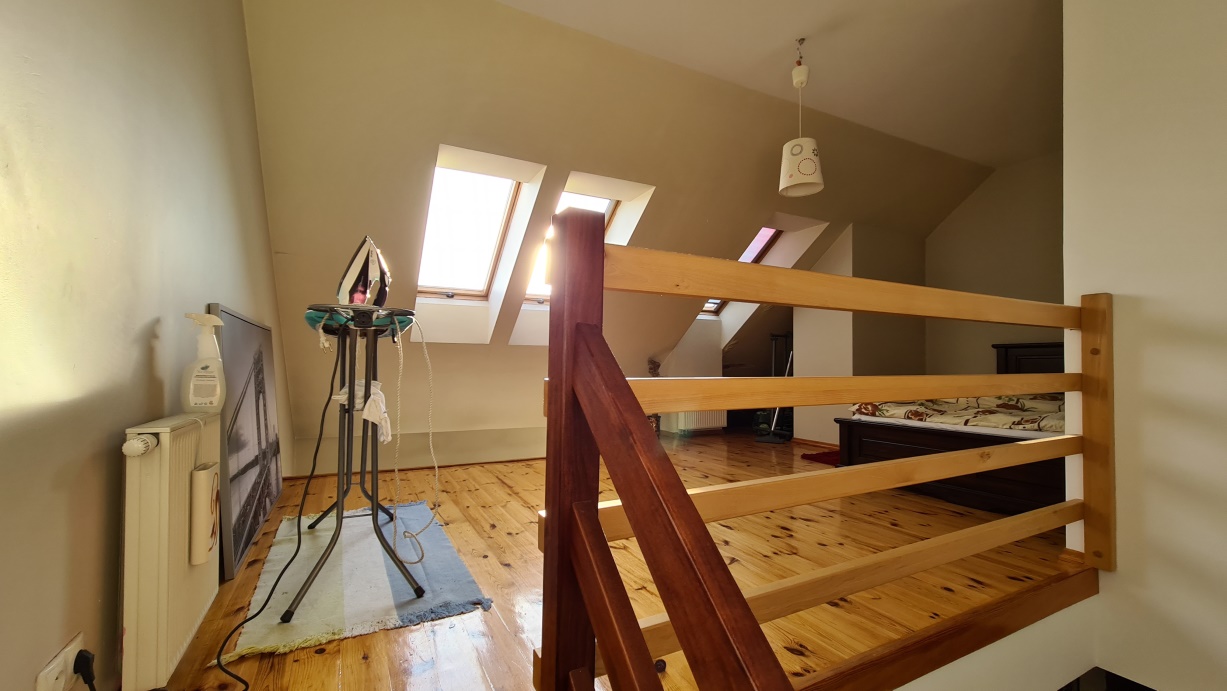 Antresola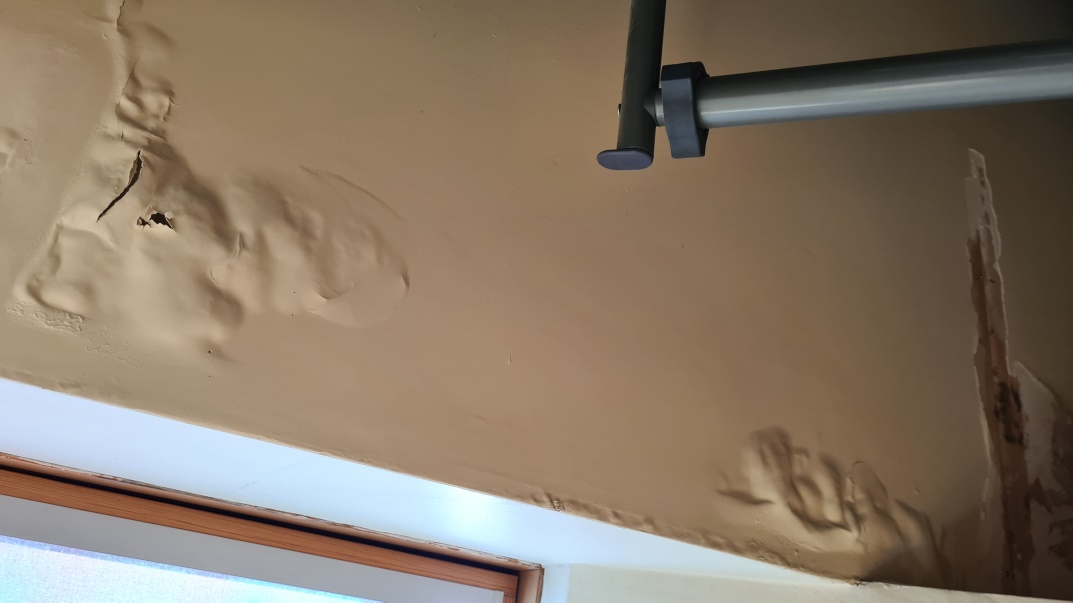 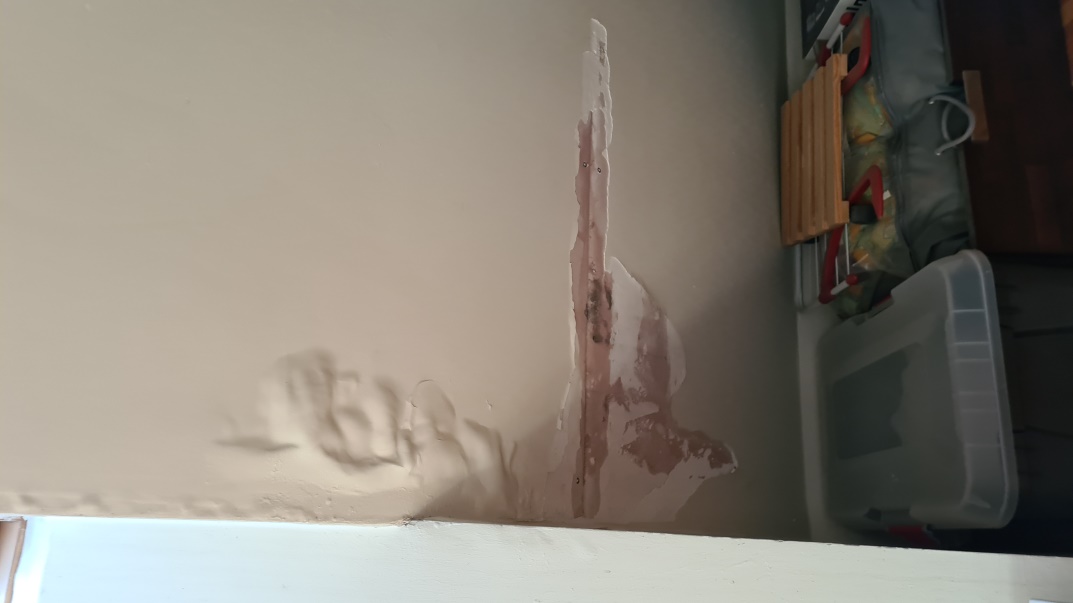 Zawilgocenie na antresoli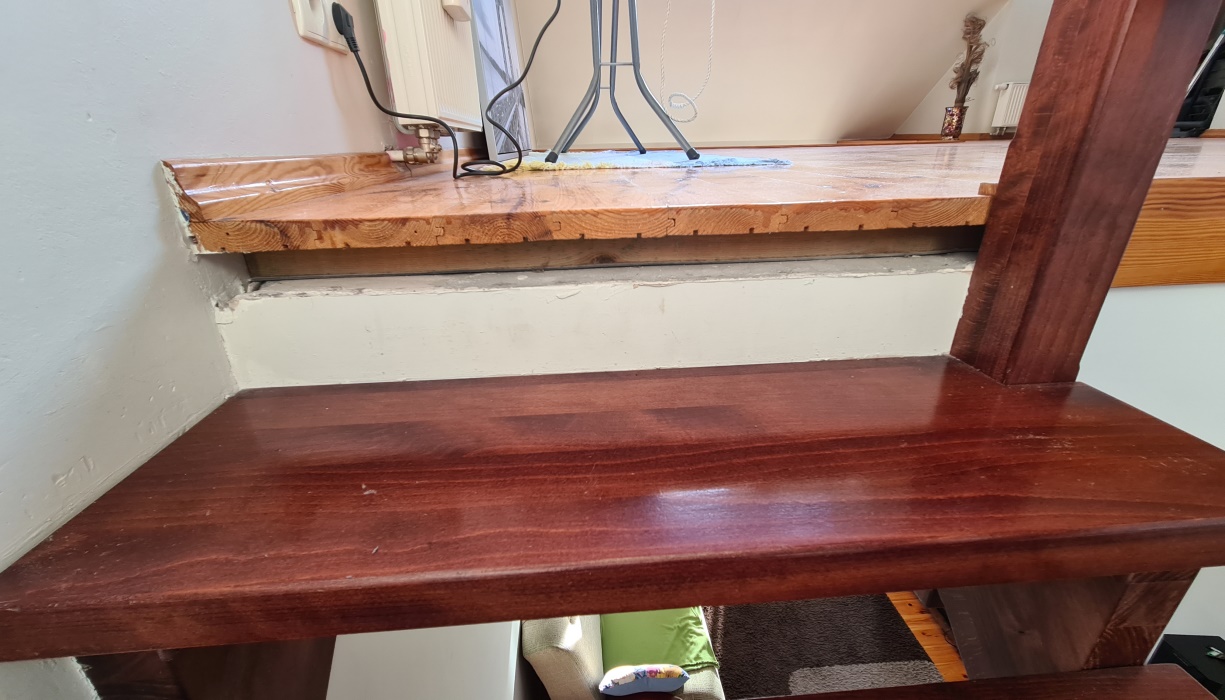 Brak obróbki w obrębie stropu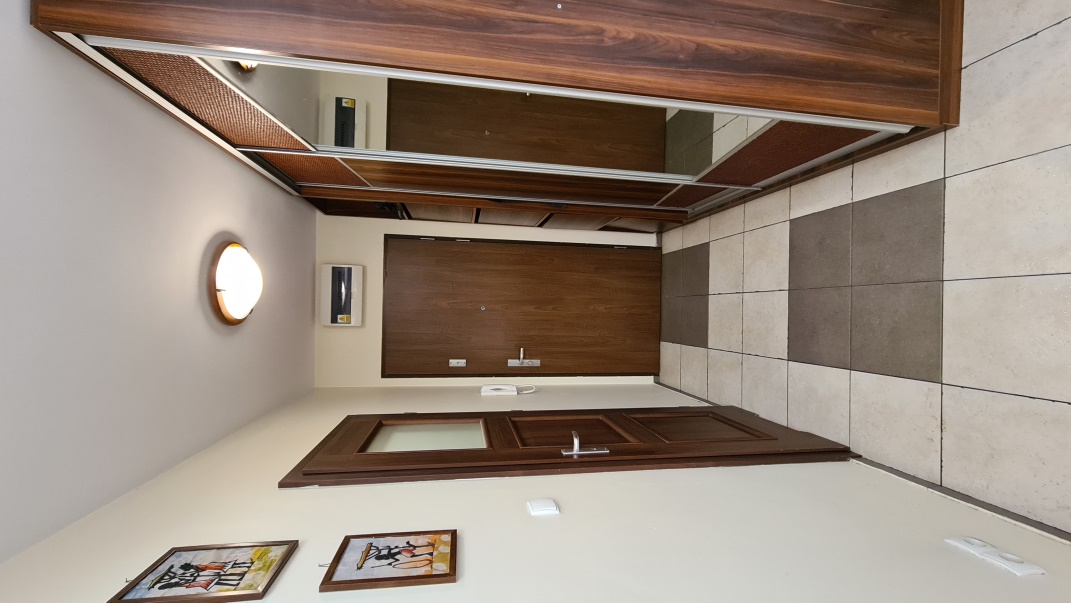 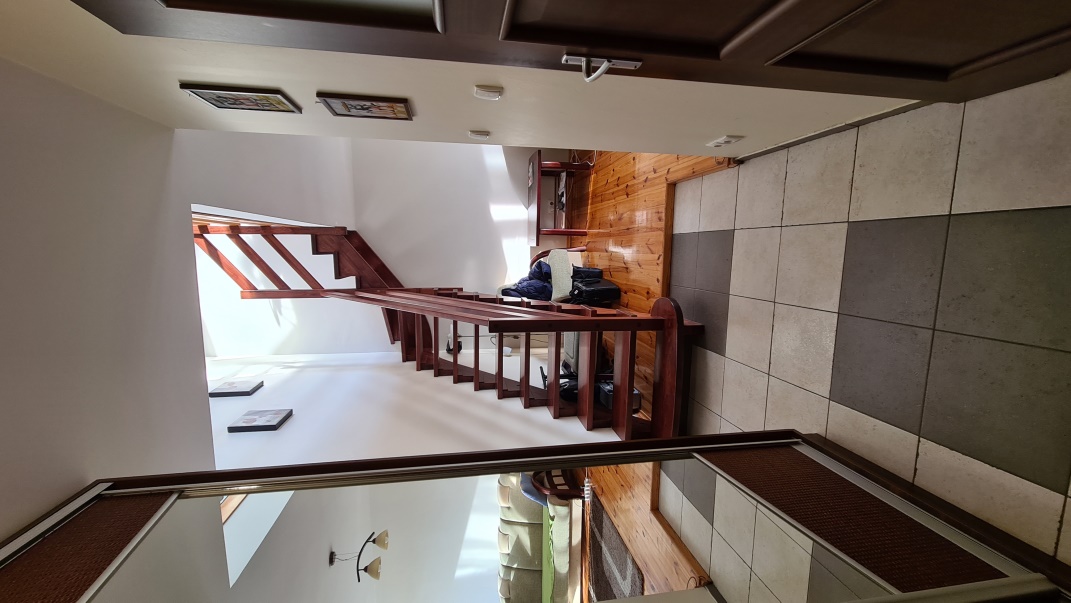 Przedpokój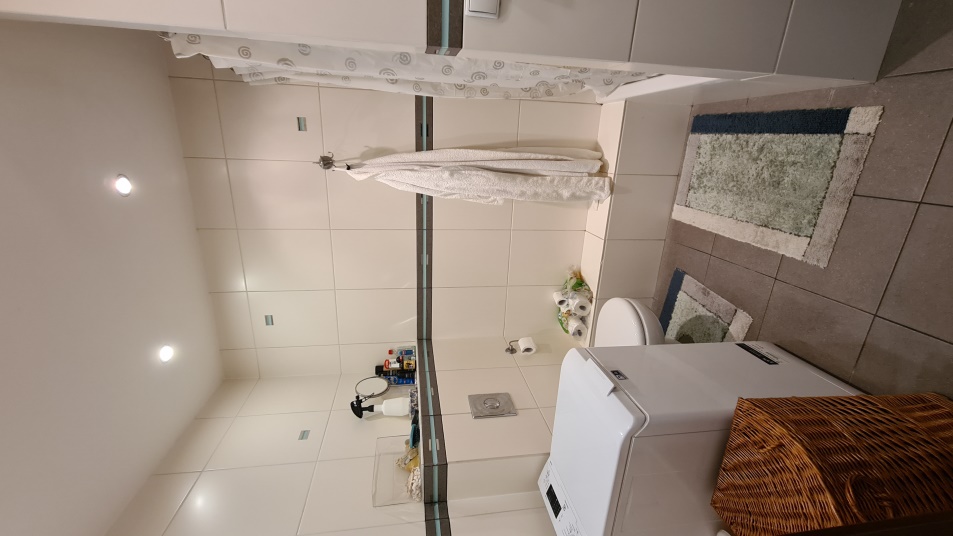 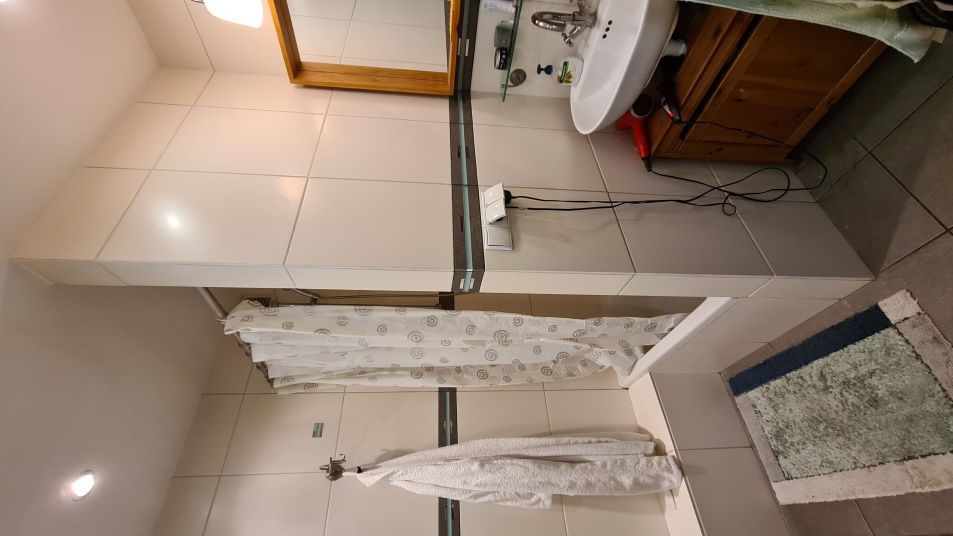 Łazienka 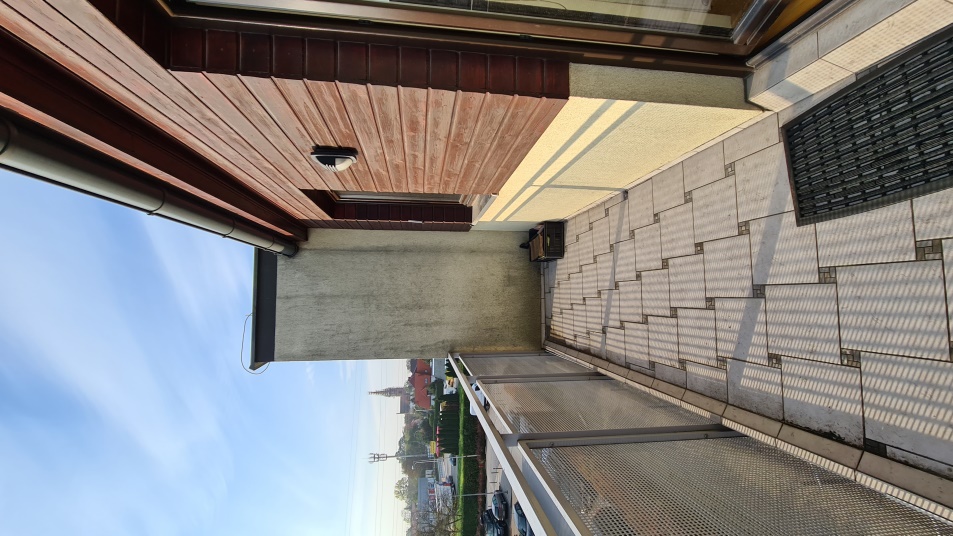 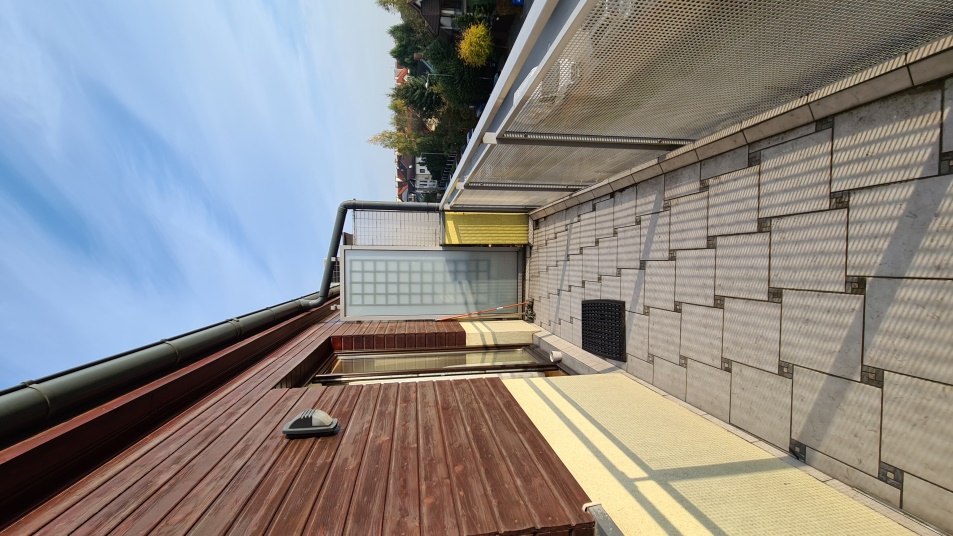 Balkon